DESAIN APLIKASI AKUNTANSI ORGANISASI NIRLABA SESUAI PSAK NO. 45 MENGGUNAKAN MICROSOFT EXCEL  DI JEMAAT GMIM BAITANI MINANGASKRIPSIDiajukan Sebagai Salah Satu Syarat Dalam Menyelesaikan Pendidikan Sarjana TerapanPada Program Studi Sarjana Terapan Akuntansi KeuanganOleh:Yans Rosita TumeiNIM : 14042148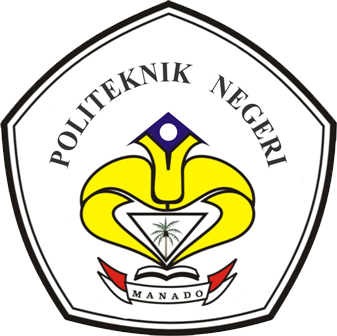 KEMENTERIAN RISET TEKNOLOGI DAN PENDIDIKAN TINGGIPOLITEKNIK NEGERI MANADO-JURUSAN AKUNTANSIPROGRAM STUDI SARJANA TERAPAN AKUNTANSI KEUANGANTAHUN 2018DAFTAR ISI	Halaman HALAMAN JUDUL		iLEMBAR PERSETUJUAN SKRIPSI		iiLEMBAR PENGESAHAN SKRIPSI		iiiPERNYATAAN ORISINAL SKRIPSI		ivABSTRAK		vABSTRACT		viRIWAYAT HIDUP		viiKATA PENGANTAR		viiiDAFTAR ISI		xiDAFTAR TABEL		xiiDAFTAR GAMBAR		xivDAFTAR LAMPIRAN		xviBAB I    PENDAHULUAN Latar Belakang		1Rumuan Masalah 		2Tujuan Penelitian		3Kegunaan Penelitian		3
BAB II   TINJAUAN PUSTAKARuang Lingkup Desain 		4	Ruang Lingkup Aplikasi		6Akuntansi Organisasi Nirlaba PSAK 45		8
BAB III  METODOLOGI PENELITIANJenis Penelitian 		20Tempat dan Waktu Penelitian		20Sumber Data		20Teknik Pengumpulan Data		21Teknik Analisis Data		21BAB IV HASIL PENELITIAN DAN PEMBAHASANGambaran Umum Objek Penelitian		22Akuntansi/Pembukuan Jemaat GMIM Baitani Minanga		25Desain Aplikasi Akuntansi Microsoft Excel		26BAB V   KESIMPULAN DAN REKOMENDASIKesimpulan		72	Rekomendasi		72DAFTAR PUSTAKA		73LAMPIRANBAB IPENDAHULUANLatar BelakangOrganisasi gereja termasuk dalam bentuk organisasi nirlaba dalam bidang keagamaan, sesuai dengan Pernyataan Standar Akuntansi Keuangan (PSAK) 45 tahun 2011 tentang Pelaporan Keuangan Entitas Nirlaba. Organisasi nirlaba diharuskan untuk membuat laporan keuangan dan melaporkan kepada para pemakai laporan keuangan, untuk itu organisasi gereja yang merupakan organisasi nirlaba juga harus membuat laporan keuangan yang akurat dan akuntabilitas serta melaporkan kepada pemakai laporan keuangan gereja.Laporan keuangan yang ada di organisasi nirlaba berdasarkan PSAK 45 yaitu laporan posisi keuangan, laporan aktivitas, laporan arus kas, dan catatan atas laporan keuangan.Sujarweni, (2015:185) mengemukakan bahwa organisasi nirlaba memperoleh sumber daya dari sumbangan para anggota dan para penyumbang lain yang tidak mengharapkan imbalan apapun dari organisasi tersebut. Organisasi tersebut juga membutuhkan informasi akuntansi seperti halnya organisasi yang bertujuan mencari laba, namun mereka tetap berurusan dengan keuangan karena mereka harus mempunyai anggaran, membayar tenaga kerja, membayar biaya utilitas seperti listrik, telepon, air serta urusan-urusan keuangan lainnya, semua hal tersebut berkaitan dengan akuntansi.Akuntansi merupakan suatu hal yang tidak asing lagi dalam dunia bisnis maupun dalam ruang lingkup masyarakat umum, karena akuntansi sangat berperan penting dalam pengambilan keputusan ekonomi baik di perusahaan yang bertujuan mencari laba maupun di organisasi-organisasi yang tidak mencari laba atau organisasi nirlaba. Secara umum akuntansi merupakan sistem informasi yang menyediakan laporan keuangan bagi pihak-pihak yang berkepentingan terhadap aktivitas ekonomi dan kondisi perusahaan atau organisasi. Organisasi nirlaba menjadikan sumber daya manusia sebagai asset yang paling berharga, karena semua aktivitas organisasi ini pada dasarnya adalah dari, oleh, dan untuk manusia. Maka dari itu laporan keuangan organsasi nirlaba dalam hal ini gereja harus transparan, akurat dan akuntabilitas.Gereja Masehi Injili di Minahasa (GMIM) Baitani Minanga adalah salah satu bentuk organisasi nirlaba yang termasuk dalam bidang keagamaan, yang kegiatan utamanya memberikan pelayanan kepada jemaat. Dalam proses penyusunan laporan keuangan di Jemaat GMIM Baitani Minanga menggunakan format yang diberikan oleh Badan Pengawas Perbendaharaan Sinode (BPPS). Pencatatan transaksi sampai laporan keuangan yang di buat di Jemaat GMIM Baitani Minanga masih secara manual, pencatatan kas masuk kedalam bukti kas masuk dan pencatatan kas keluar ke dalam bukti kas keluar kemudian dicatat dalam buku kas umum.Tuntutan untuk menginformasikan suatu bentuk pertanggung jawaban kepada publik atas pengelolaan sumber daya dengan data yang banyak maka akan lebih baik jika menggunakan Microsoft excel karena bisa mempermudah dalam mengolah data.Banyak organisasi yang mendesain sendiri aplikasi akuntansi dengan menggunakan Microsoft excel sesuai dengan kebutuhan organisasi tersebut. Microsoft excel merupakan bagian dari Microsoft Office yang mudah dipahami dan digunakan sehingga banyak organisasi yang menggunakan Microsoft Excel. Microsoft Excel mempunyai kemampuan menampung data yang cukup besar dan juga mempunyai format yang paling populer dan fleksibel serta mempunyai program penggunaan rumus yang sangat lengkap.   Berdasarkan uraian diatas dan mengingat bahwa Microsoft excel berperan penting dalam mempermudah proses akuntansi, oleh karena itu penulis mengangkat judul skripsi “Desain Aplikasi Akuntansi Organisasi Nirlaba Sesuai PSAK No. 45 Menggunakan Microsoft Excel Di Jemaat GMIM Baitani Minanga”.Rumusan MasalahBagaimanakah merancang program aplikasi akuntansi menggunakan Microsoft Excel di Jemaat GMIM Baitani Minanga?Tujuan PenelitianUntuk membuat desain aplikasi akuntansi Microsoft Excelyang dapat digunakan di Jemaat GMIM Baitani Minanga.Kegunaan PenelitianBagi Pihak GMIM Baitani MinangaPenulisan skripsi ini diharapkan menjadi bahan pertimbangan dan masukan untuk perkembagan yang lebih lanjut dan juga penulis berharap PSAK No. 45 dapat diterapkan dengan baik dan benar, serta aplikasi akuntansi Microsoft Excel yang penulis rancang dapat digunakan untuk mempermudah proses pencatatan transaksi sampai pada pembuatan laporan keuangan.Bagi Politeknik Negeri ManadoPenulisan skripsi ini diharapkan menjadi suatu bahan pustaka, referensi, serta dapat membantu para pembaca, khususnya mahasiswa yang mempunyai minat untuk merancang suatu program aplikasi akuntansiMicrosoft Excel.Bagi PenulisKegunaan penulisan skripsi untuk penulis yaitu dapat mengembangkan wawasan pengetahuan yang telah penulis terima selama kurang lebih empat tahun di pendidikan tinggi Politeknik Negeri Manado serta menjadi bekal untuk nantinya memasuki dunia kerja.. 